Pedigree Chart Exercise – Section 14-1Name	    Class:____________    Date: October 19, 2017Using Science SkillsUse the diagram below to answer the following questions on the lines provided.The pedigree shows the inheritance of free earlobes and attached earlobes in five generations of a family. NOTE: Attached earlobes is caused by a recessive allele (f).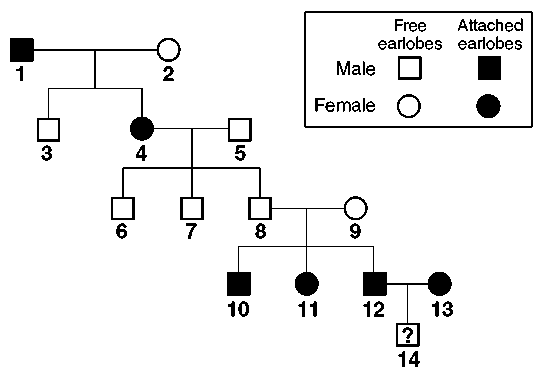 Figure 126. Inferring Is individual 2 in Figure 1 homozygous or heterozygous for free earlobes? Explain.27. Interpreting Graphics In Figure 1, how many children of individuals 4 and 5 have attached earlobes?© Pearson Education, Inc., publishing as Pearson Prentice Hall.17628. Inferring Can you be certain of the genotype of individual 5 in Figure 1? Explain.Name	    Class	    Date	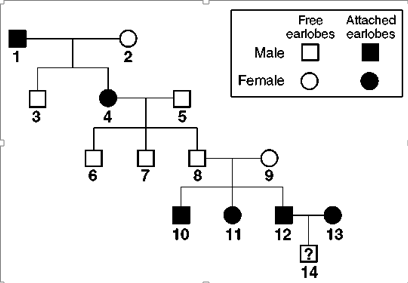 29. 	Predicting Predict the genotype and phenotype of individual 14 in Figure 1.30. 	Inferring - In Figure 1, are any of the descendents of individuals 1 and 2 homozygous for free earlobes? Explain your answer.